NOTICE EXPLICATIVE1ère Partie : Mise en place de la fiche OBSERVATOIRECréer un dossier OBSERVATOIREEnregistrez la « FICHE SOURCE » dans le dossier que vous venez de créer.Ouvrir la « Fiche Source » Veuillez remplir les informations vous concernant.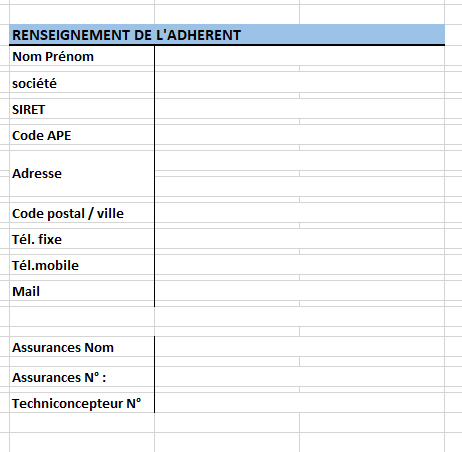 Dans cette partie, Les renseignements seront sauvegardés. Vous n’aurez plus besoin de le remplir à chaque ouverture du fichier.Date :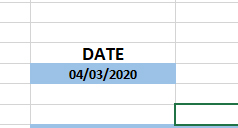  Référence  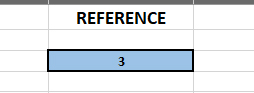 Enregistrez la fiche en cliquant sur la disquette en haut à gauche. 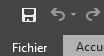 Puis fermer le fichier avec la croix (en haut à droite)Dans le dossier OBSERVATOIRE (préalablement créer), vous trouverez un nouveau fichier qui se nomme « chantier 0 ». Il faudrait donc le supprimer afin que l’auto incrémentation se met en place.Vous n’aurez plus à refaire toutes les manipulations énumérées précédemment de 1 à 9.2ème Partie : Comment remplir une fiche projet1 – Information sur le chantier : 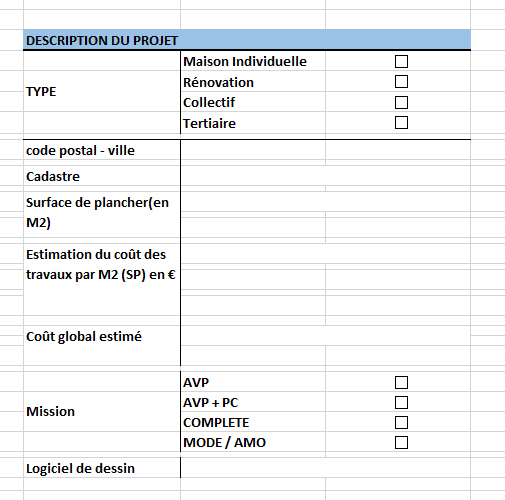 - Les cases sont à cocher avec la souris (si vous avez fait une erreur il suffit de cliquer une 2ème fois dessus).  - Le reste des cases (Code postal, etc..) sont à remplir avec le clavier. ATTENTION !Après avoir remplie la fiche, il ne faut surtout pas l’enregistrer. Il suffit tout simplement de fermer le fichier directement à l’aide de la croix en haut à droite. 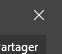 Dans le dossier OBSERVATOIRE, un fichier sous le nom « Projet 1 » apparaîtra automatiquement et par ordre chronologique pour chaque fiche remplie.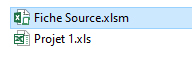 3 – Les erreurs possible 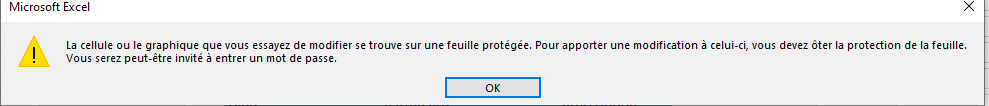 Si vous voyez ce message apparaitre, l’erreur vient du fait que vous avez cliqué sur une case interdite. Cliquez sur OK.Merci d’envoyer au fur et à mesure vos fiches projet en précisant dans le mail votre nom, prénom et votre région à l’adresse mail suivante :teamalf@free.frEn cas de problème vous pouvez contacter M. ALFONSO au 07 69 75 94 08Syndicat Professionnel de l’Architecture et de  d’œuvre                     9 rue du Bouloi  75001 PARIS  Tél. 01 42 60 19 99  Fax 01 42 60 31 32